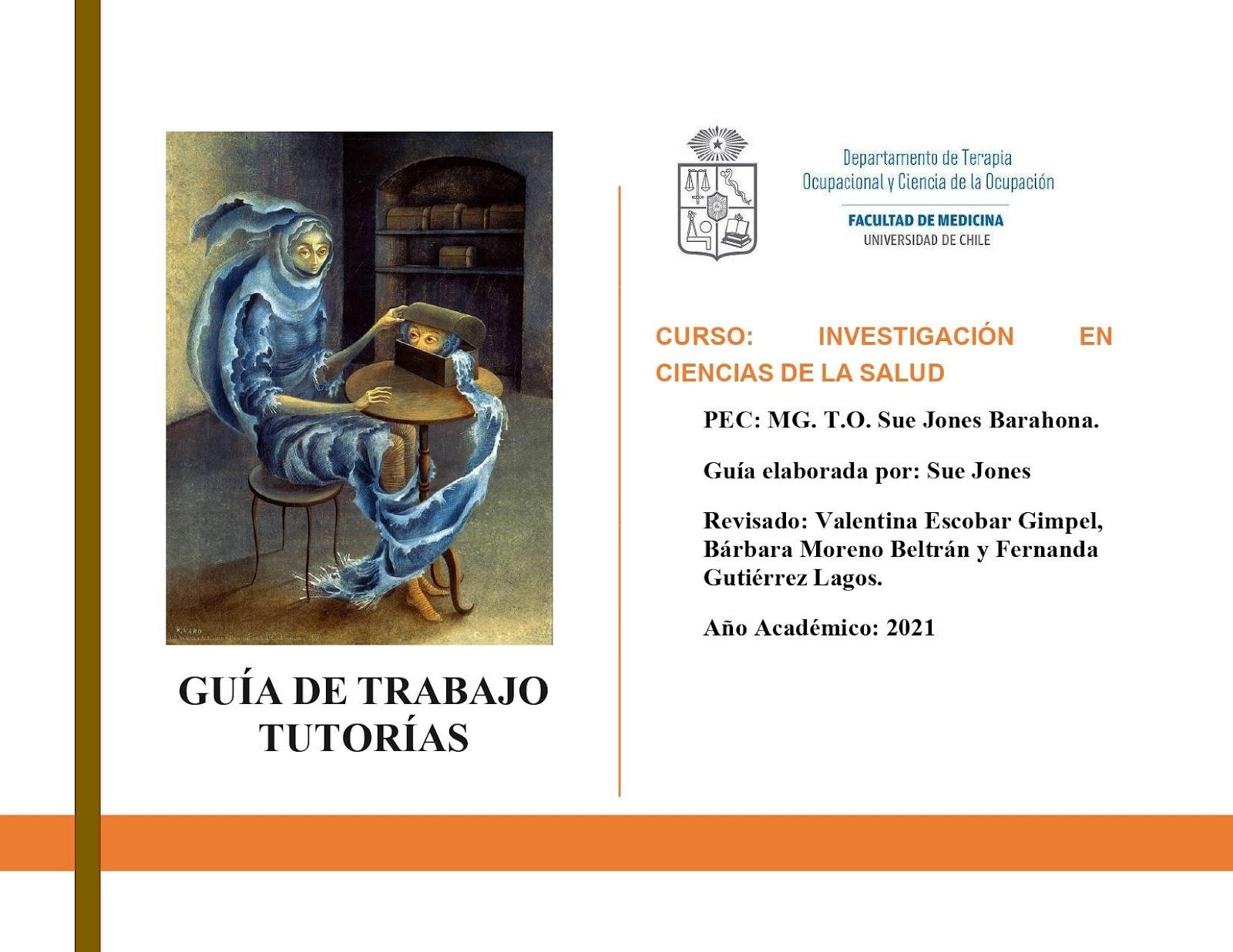 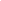 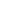 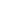 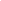 BIENVENIDA Estimados/as tutores/as y estudiantes:El curso Investigación en Ciencias de la Salud (ICS) corresponde al primero de la línea formativa de investigación. Este busca aportar conocimientos esenciales para el posterior aprendizaje sobre metodologías de investigación y para la elaboración del proyecto de investigación final de la carrera. En concordancia a lo anterior, se espera que los y las estudiantes incorporen elementos teóricos básicos para la valoración del conocimiento y práctica científica desde diversas perspectivas epistemológicas e históricas, haciendo énfasis en las investigaciones de ciencias de la salud, ciencia de la ocupación y terapia ocupacional.Así, se espera que las y los estudiantes desarrollen sus habilidades de búsqueda bibliográfica y pensamiento crítico desde diferentes paradigmas o marcos conceptuales, favoreciendo tanto el análisis de la evidencia escrita sobre diversas prácticas profesionales y reflexiones teóricas, como la elaboración propia de documentos escritos y publicaciones sobre teorías y prácticas de la disciplina. Lo anterior, considerando aspectos bioéticos en la investigación con seres humanos, además de la reflexión sobre los propósitos y fines de la ciencia. El trabajo final del curso corresponde a la elaboración de un artículo de revisión bibliográfica. Para ello los y las estudiantes contarán con clases teórico-prácticas orientadas a apoyar el proceso de búsqueda, reflexión y escritura, la presente guía de orientación y el apoyo de un/a docente tutor/a. Les deseamos mucho éxito con este desafío.Antes de comenzar, es importante considerar: 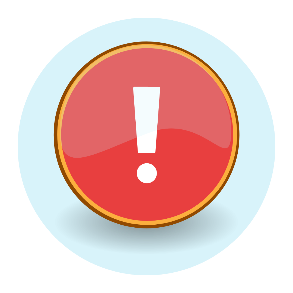 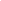 Sobre la guía de trabajo.Lo primero que deben saber es que el presente documento tiene por objetivo orientar el trabajo a realizar por los grupos y lo que se debe abordar en cada tutoría.  Por lo que es muy importante que ¡lo lean!Cada guía debe ser contestada por el grupo de estudiantes previo al encuentro tutorial, de esta manera podrán recibir una retroalimentación de sus avancesLa Guía de aprendizaje 4 contiene las indicaciones sobre del trabajo final, además en la plataforma de la asignatura se han compartido trabajo de años anteriores para que tengan una idea del producto final que se solicita.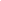 Sobre las tutorías.Es responsabilidad del grupo contactar a su tutor/a para agendar las tutorías.Si bien en el calendario de la asignatura se señalan los momentos en que las tutorías se deben realizar, estas no siempre se podrán realizar en los horarios establecidos, pues algunos/as docentes, no cuentan con disponibilidad horaria para los días programados. En estos casos, favor acordar horarios de común acuerdo, durante la semana o fecha más próxima a la señalada por calendario.Como ya se fue señalado, cada guía debe ser contestada por el grupo de estudiantes previo al encuentro tutorial, de esta manera podrán recibir una retroalimentación de sus avances. Cada grupo deberá acordar con su tutor/a si envían la guía antes del encuentro tutorial o si la presentan y revisan durante la tutoría.Cada tutoría es evaluada y de carácter obligatorio, para ello la guía incluye la pauta de evaluación y un listado de asistencia al final de cada guía de trabajo [En página N°9]. Al finalizar cada tutoría, la hoja de asistencia y la nota deberán ser firmadas por el tutor/a (de manera digital), y se deberá enviar por la plataforma u-cursos [TAREAS], en formato PDF. CADA GRUPO DE ESTUDIANTES tiene la responsabilidad de hacer llegar las notas, en un plazo máximo de una semana posterior al encuentro tutorial.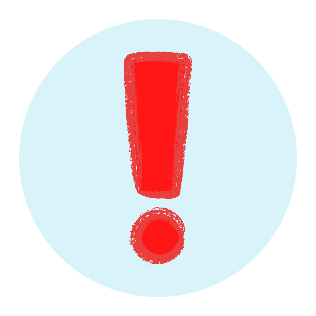 Sobre el trabajo final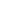 El trabajo final corresponde a la elaboración de un artículo de revisión bibliográfica en profundidadLa guía de trabajo 4 detalla los aspectos que debe contener el artículo y la rúbrica de evaluación correspondienteEl trabajo final podrá ser evaluado por los/as docentes tutores, la profesora encargada o la coordinadora de la asignatura. 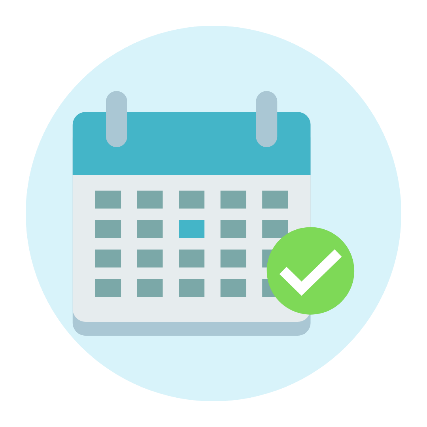 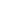 Sobre las fechasPara simplificar la información a continuación encontrarán una tabla que resume las fechas importantes relacionadas a la elaboración del trabajo final de la asignatura.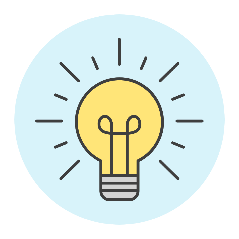 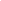 Objetivo General: Que los y las estudiantes desarrollen habilidades básicas para realización de una búsqueda bibliográfica.Objetivos Específicos:Que los y las estudiantes:Reconozcan la utilidad de realizar un estado del arte respecto a un tema de interés.Conozcan y utilicen diferentes bases de datos de calidad.Conozcan y utilicen al menos un gestor de referencias.Realicen fichas de lecturasCriterios de evaluación: Se evaluará la respuesta por parte del tutor/a, entre las categorías: Muy Buena (4), Buena (3), Suficiente (2) e Insuficiente (1), el máximo de puntos es 24.Además, cada tutor evaluará la asistencia a la tutoría. En caso de no presentar justificación (según se indica en el programa del curso), se considera la nota mínima para quién no asista a la actividad.Actividades previas a la tutoría: 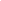 Taller de búsqueda y gestión de bibliografía.Tiempo protegido para trabajar la guía.Actividades de la guía: Actividad 1: Reelaborar las preguntas de la guía anteriorActividad 2: Revisión bibliográficaActividad 3: Ficha resumen
Actividad 4: Reflexionar sobre lo leídoINTRODUCCIÓN Estimados/as estudiantes, junto con saludarles, les presento esta segunda guía de aprendizaje tutorizada. La idea es que puedan re-diseñar las preguntas iniciales que guiaron su búsqueda bibliográfica, en concordancia con los consejos del tutor/a y las nuevas lecturas realizadas. Además, se espera que el grupo establezca la pregunta de investigación que guiará su trabajo, así como los lineamientos y avances de la metodología utilizada para lograr responderla.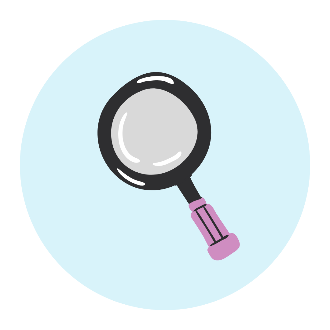 

1Para más información revisa: http://www.uchile.cl/portal/informacion-y-bibliotecas/servicios-de-biblioteca/bases-de-datos/57683/indice-por-tema 
Sugerencias a guía tutorizada 2 Estimades compañeres y profesores VOLUNTARIA, les invitamos a responder el siguiente formulario, que tiene como objetivo modificar guías tutorizadas futuras y ayudar a mejorar la próxima versión 2023 del curso de ICS. Las respuestas serán de manera anónima y sólo tendrán acceso al Forms las ayudantes.Formulario: https://forms.gle/yAbCTRiU6GA5qqR68  Pauta de Evaluación Segunda TutoríaEscala de conversión de puntajes a nota , es la siguiente:

Asistencia y evaluación Tutoría 2 ICS
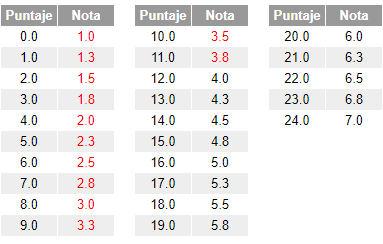 Al finalizar cada tutoría, esta hoja de asistencia y la nota deberá ser llenada y FIRMADA (de manera digital) por cada tutor/a, para posteriormente un representante del grupo vía u-cursos [TAREAS], subirla en formato (PDF). 

Es responsabilidad de cada grupo, hacer llegar las notas, en un plazo máximo de una semana posterior al encuentro tutorial.

No es la guía completa, es solo esta página la que debe ser subida en PDF.Firma del/la Tutor/a: ______________________________________________________Fecha de realización de las tutorías: ________________________________________Observaciones sobre la asistencia : __________________________________________________________________________________________________________________________________________________Trabajo dirigido y tiempo protegido previo a la tutoríaTutoríasTiempo protegido para trabajar en la guía 2Tutoría 23/10Tiempo protegido para trabajar en la (19/10) Tutoría 324/10Tiempo protegido para trabajar en la guia 4 Taller de redacción 2  (26/10) Taller de redacción 3 (2/11)Taller de redacción 4 (7/11)Entrega de borrador 9/11Tutoría 421/11Tutoría grupal (opcional) (28/11)ENVÍO TRABAJO             FINAL5/12GUÍA DE APRENDIZAJE TUTORIZADA 2: Aproximación a nuestro tema de interésCurso: ICSAño Académico: 2022Autora: PEC: MG. T.O. Sue Jones BarahonaActividad 1: Ficha ResumenContinuando con la creación de la tabla Excel de “resumen de lectura” “Vídeo subido por las ayudantes a [Enlaces]”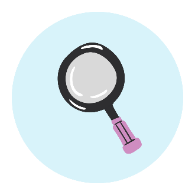 Se espera que al menos tengan 15 textos revisados (es decir, 15 nuevos textos. No contando los de la guía 1 (fueron 5) por lo que daría un total de 20 textos para esta entrega) donde a lo menos 4 deberán ser en inglés. (Es importante que tengan en cuenta que se espera que en su trabajo final revisen entre 20 y 30 artículos, por lo que cumplir con 20 en este momento implica que ¡tienen gran parte del trabajo avanzado!) 

Adjuntar tabla excel de su grupo (15 textos nuevos + 5 de la guía 1)

                                                   Actividad 2: Revisión Bibliográfica¿Cómo accedieron a la bibliografía utilizada?2. ¿Qué fuentes o bases de datos consultaron? Indicar al menos 3 (no más de 6)3. Respecto a las bases de datos:¿En qué periodo fueron consultadas?¿En qué idioma realizaron la búsqueda?¿Cuáles fueron los motores de búsqueda utilizados? ¿Cuántos resultados fueron arrojados en cada búsqueda?¿Cómo seleccionaron las lecturas? ¿sólo leyeron las palabras claves, el resumen, otro?¿Cuántos artículos quedaron seleccionados?¿Cuáles fueron los criterios de selección de la bibliografía revisada?Actividad 3: Reflexionando sobre lo leído1. A su juicio, ¿cuál es la información más relevante que han encontrado? ¿Por qué?2. ¿De qué manera la TO y/o CO aportan o son nutridas al reflexionar sobre la temática escogida?3. Con lo revisado hasta ahora ¿Qué reflexión inicial obtienen del tema?Actividad 4: Primera aproximación a la problemática.Las modificaciones pueden emerger de la discusión realizada con el /la tutor/a, la misma búsqueda y de la reflexión grupal.¿Cuál es el tema de interés que investigarán?¿ A partir del tema desarrollado anteriormente, ¿Cuál es el problema de investigación que quieren abordar?¿Cuál es la pregunta de investigación que pretenden responder con su búsqueda?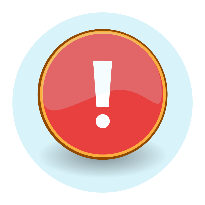 Es muy importante precisar la pregunta que orienta la búsqueda, pues esta guiará todo el trabajo que sigue.           4.     ¿Por qué es interesante o importante la temática a investigar?CriterioExcelente 4Bueno 3Suficiente 2Insuficiente 1GRUPAL


Resumen el estado del arte del tema a proponerEl grupo presenta una adecuada revisión de aproximación al tema que desean investigar (más de 10  artículos, al menos 4 de ellos en inglés). Cuenta con revisión de bases de datos en inglés y español. Junto a bibliografía disciplinarEl grupo presenta una adecuada revisión de aproximación al tema que desean investigar (al menos 5 artículos siendo 2 de ellos en inglés) Cuenta con revisión de bases de datos sólo en español, junto a bibliografía disciplinarEl resumen del estado del arte, es mínimo, debe ampliarlo a fuentes formales y de calidad.El grupo presenta una revisión en medios de baja calidad, no da cuenta de un estado del arte a proponer.GRUPALResponde a modo de borrador, para dialogar con tu tutor/a las preguntas conducentes a la revisión bibliográficaEl grupo, lleva de manera escrita las respuestas a las preguntas que conducen la guía 2. Las respuestas están debidamente fundamentadas y reflejan una perspectiva crítica de la situación a  bordar.El grupo, lleva de manera escrita las respuestas a las preguntas que conducen la guía 2. Las respuestas están debidamente fundamentadas.El grupo, lleva de manera escrita las respuestas a las preguntas que conducen la guía 2.El grupo, o no lleva las respuestas, y/o no hay coherencia en las respuestas de la guía 2GRUPALResponsabilidad El grupo contacta de forma activa al docente y con una anticipación adecuada para organizar la tutoría. El grupo es puntual y responde a las solicitudes del /la tutor/a.El grupo contacta de forma activa a él/la tutor/a y con una anticipación adecuada para organizar la tutoría. El grupo llega con un pequeño retraso y responde a algunas las demandas del /la tutor/aUno o más de los participantes llega tarde a la tutoría, realizan algunas de las sugerencias del/la tutor/a.El grupo no respeta los horarios acordados para realizar las tutorías. no cumplen con los acuerdos establecidos con del /la tutor/a.INDIVIDUALContribución individual al trabajo del equipoSiempre proporciona ideas útiles al equipo y en clase. Es un líder definido que contribuye con mucho esfuerzo.Generalmente proporciona ideas útiles cuando participa en el equipo y en la clase. Es un miembro fuerte del grupo que se esfuerza.Algunas veces proporciona ideas útiles cuando participa en el equipo y en la clase. Es un miembro satisfactorio del grupo que hace lo que se le pide.Rara vez proporciona ideas útiles cuando participa en el equipo y en la clase. A veces no hace o se rehúsa a hacer lo que le corresponde.INDIVIDUALActitud en el equipoSu trabajo refleja el mayor de los esfuerzos. Siempre tiene una actitud positiva hacia el trabajo. Nunca critica públicamente el trabajo de otros. Cuando es necesario dirige una opinión constructiva en corto solo al equipo correspondiente.Su trabajo refleja un gran esfuerzo. a menudo tiene una actitud positiva hacia el trabajo. Rara vez critica públicamente el trabajo de otros.Su trabajo refleja algo de esfuerzo. Generalmente tiene una actitud positiva hacia el trabajo. Ocasionalmente crítica en público el trabajo de otros miembros de la clase.Su trabajo no refleja ningún esfuerzo. Pocas veces tiene una actitud positiva hacia el trabajo. Con frecuencia critica en público el trabajo de otros miembros de la clase.INDIVIDUALColaborando con su equipoSiempre escucha, comparte y apoya el esfuerzo de otros. Procura la unión del equipo trabajando colaborativamente con todos.El/la estudiante tiene una actitud adecuada que promueve el trabajo en grupo. A veces comparte y apoya el esfuerzo de otros, pero algunas veces no es un buen miembro del grupo y causa problemas.Casi nunca escucha, comparte y apoya el esfuerzo de otros. Frecuentemente causa problemas y no es un buen miembro del grupo.IntegrantesPuntajeNota